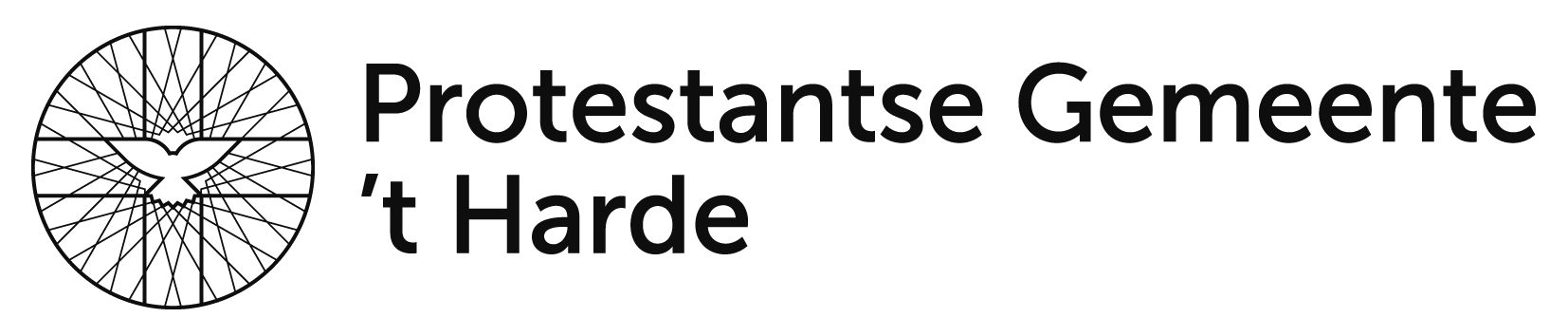 								ORDE VAN DIENST								4e zondag van de zomer								10 juli 2022Thema: VerzamelenWelkom en mededelingenaansteken kaars van verbondenheidZingen		Psalm 84: 1 en 61. Hoe lieflijk, hoe goed is mij, Heer,het huis waar Gij uw naam en eerhebt laten wonen bij de mensen.Hoe brand ik van verlangen omte komen in uw heiligdom.Wat zou mijn hart nog liever wensendan dat het juichend U ontmoetdie leven zijt en leven doet.6. Want God onze Heer die ons mildbestraalt als zon, beschermt als schild,zal in genade ons verhogen.Zijn hand onthoudt het goede nietaan wie oprecht Hem hulde biedten eerlijk wandelt voor zijn ogen.Heer, die het al in handen houdt,welzalig die op U vertrouwt.Stil gebed			Onze hulp is in de naam van de Heerdie hemel en aarde gemaakt heeft,die trouw houdt tot in eeuwigheid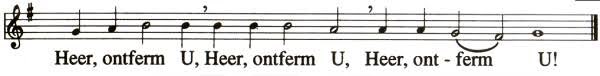 en niet laat varen het werk van zijn handen.GroetKlein GloriaGebed om ontfermingafgewisseld met Zingen 		Lied 283als gebed bij de opening van de Schriften1. In de veelheid van geluidenin het stormen van de tijd,zoeken wij het zachte suizenvan het woord, dat ons verblijdt.2. En van overal gekomen,drinkend uit de ene bron,bidden wij om nieuwe dromen,richten wij ons naar de zon.3. Want wij mensen op de aarderaken van het duister moe.Als uw hart ons niet bewaardesliepen wij ten dode toe.4. Laat uw dauw van vrede dalenin de voren van de tijd.Vat ons samen in de stralenvan uw goedertierenheid.5. Die ons naam voor naam wilt noemen,al uw liefde ons besteedt,zingend zullen wij U roemenen dit huis zingt met ons mee!Lezen			Prediker 2: 1-11door Manon SluijterIk zei tegen mezelf: Kom, laat ik proberen de genoegens van het leven te smaken en te genieten van het goede. Maar ook dat, ontdekte ik, is enkel leegte. Vrolijkheid, zei ik tegen mezelf, is niet meer dan dwaasheid. En waar leidt vreugde toe? Ik heb mezelf ondergedompeld in de vrolijkheid van de wijn, en ik greep die dwaasheid aan om te onderzoeken of ik in mijn wijsheid – want die behield altijd de overhand – kon ontdekken wat een mens het beste doen kan, dat luttel aantal levensdagen dat hij doorbrengt onder de hemel.Ook heb ik grootse dingen ondernomen: Ik heb voor mezelf paleizen gebouwd en wijngaarden geplant. Ik heb tuinen en parken aangelegd en daarin tal van vruchtbomen geplant. Ik heb waterbekkens gegraven om een bos met jonge bomen te bevloeien. Ik heb slaven en slavinnen gekocht, en ook hun kinderen werden slaven in mijn huis. Ik bezat talrijke runderen, schapen en geiten, meer dan iedereen die voor mij in Jeruzalem heeft geregeerd. Ik heb goud en zilver opgestapeld en in de rijkdom gedeeld van koningen en landen. Ik heb zangers en zangeressen aangesteld en het genot geproefd van vele, vele vrouwen. Grootse dingen heb ik ondernomen en meer bezit vergaard dan iedereen die vóór mij in Jeruzalem heeft geregeerd. En bij alles wat ik voor mezelf verworven had, behield ik ook mijn wijsheid. Alles wat mijn ogen vroegen heb ik ze gegund, elke vreugde die mijn hart verlangde heb ik het gegeven, en ik genoot naar hartenlust van al het goede dat ik had verworven. Het was het loon voor mijn gezwoeg. Maar toen nam ik alles wat ik ondernomen had nog eens in ogenschouw, alles wat mijn moeizaam gezwoeg me opgeleverd had, en ik zag in dat het allemaal maar lucht en najagen van wind was. Het had geen enkel nut onder de zon.Lezen			Psalm 49: 1door Chris van OsBewoners van de wijde wereld, hoort.Luistert, gij volken alle, naar mijn woord.Kinderen der mensen, edel of gering,rijken en armen, hoort naar wat ik zing.Wijs is het woord, dat u mijn mond onthult,helder het inzicht dat mijn hart vervult.een spreuk verneemt mijn oor, ik grijp de snaren.Mijn lier zal u een raadsel openbaren.Zingen		Psalm 49: 2 en 32. Wat zou mij vrees te kwader ure slaan,als mijn belagers mij naar ’t leven staan,het onrecht wast van wie op rijkdom roemten dank zij have en goed zich veilig noemt.Eens komt de dood en alle rijkdom faalt.Er is geen mens die ooit aan God betaaltde losprijs die zijn broeder zou behoevenom voor altijd te ontkomen aan de groeve.3. Bij ’t sterven baat geen geld of overleg:wijzen en dwazen gaan dezelfde weg.Elk raakt aan anderen eens zijn schatten kwijt,al droomt hij zich een aardse eeuwigheid.Al denkt hij ook: mijn huis houdt altijd stand,voorgoed verbond mijn naam zich met dit land,de mens, wat hij aan pronk zich mag verwerven,zal eenmaal als de stomme beesten sterven.Lezen			Lucas 12: 13-21Iemand uit de menigte zei tegen Hem: ‘Meester, zeg tegen mijn broer dat hij de erfenis met mij moet delen!’ Maar Jezus antwoordde: ‘Wie heeft Mij als rechter of bemiddelaar over jullie aangesteld?’ Hij zei tegen hen: ‘Pas op, hoed je voor iedere vorm van hebzucht. Want ook al heeft een mens nog zoveel, zijn leven bezit hij niet.’ En Hij vertelde hun de volgende gelijkenis: ‘Het landgoed van een rijke man had veel opgebracht, en daarom vroeg hij zich af: Wat moet ik doen? Ik heb geen ruimte om mijn voorraden op te slaan. Toen zei hij bij zichzelf: Wat ik zal doen is dit: ik breek mijn schuren af en bouw grotere, waar ik al mijn graan en goederen kan opslaan, en dan zal ik tegen mezelf zeggen: Je hebt veel goederen in voorraad, genoeg voor vele jaren! Neem rust, eet, drink en vermaak je. Maar God zei tegen hem: “Dwaas, nog deze nacht zal je leven van je worden teruggevorderd. Voor wie zijn dan de schatten die je hebt opgeslagen?” Zo vergaat het iemand die schatten verzamelt voor zichzelf, maar niet rijk is bij God.’Zingen		Lied 8431. Wat te kiezen, leven, dood,afgod geld, genadebrood?Alles houden wat ik heb,of mij geven, gaandeweg?2. Wat mij vasthoudt, wat mij heeft,wat mij werft en wat mij leeft,is het vele, geld en goed,aarden schatten, overvloed.3. Die mij vasthoudt, weegt en wikt,die mij voedt en mij verkwikt,is de Ene, goed is God,hemelschat, genadebod.4. Wat te kiezen, leven, dood,afgod geld, genadebrood?Alles houden wat ik heb,of Hem volgen op zijn weg.Uitleg en verkondigingOrgelspel	In memoriam	Annie van Unen - KoopsZingen		Lied 886Abba, Vader, U alleen, U behoor ik toe.U alleen doorgrondt mijn hart, U behoort het toe.Laat mijn hart steeds vurig zijn, U laat nooit alleenAbba, Vader, U alleen, U behoor ik toe.GebedenAankondiging collecteKinderen komen terug uit de oppasSlotlied		Zegenbede - A.C. Bronswijk (mel. ‘Be still my soul’ - Finlandia)God zegene de mond en alle woorden,die zijn gesproken op de weg met Hem.Dat steeds de taal van liefde zich laat horenen ieder woord de tolk wordt van zijn stem. (2x)God zegene de hand en alle daden,waarmee zijn schepping verder wordt gebouwd.Wees als het zaaigoed op de wereldakker,dat, uitgestrooid, de vast grond vertrouwt. (2x)God zegene de blik en alle ogen,die uitzien naar het koninkrijk van licht,de toekomst van de wereld van Gods dromen,die zich op vrede en verzoening richt. (2x)Wegzending en zegen	Zingen ‘amen’